İmzaKastamonu, 2020	SayfaTEZ ONAYI	iiTAAHHÜTNAME	iiiÖZET	ivABSTRACT	vTEŞEKKÜR	viİÇİNDEKİLER	viiŞEKİLLER DİZİNİ	viiiTABLOLAR DİZİNİ	ixSİMGELER VE KISALTMALAR DİZİNİ 	x1.	GİRİŞ	11.1	Örnek İkinci Düzey Alt Başlık Örnek İkinci Düzey Alt Başlık Örnek İkinci Düzey Alt Başlık	11.1.1	Örnek Üçüncü Düzey Alt Başlık	11.1.1.1	Örnek dördüncü düzey alt başlık	11.1.1.2	Örnek dördüncü düzey alt başlık	11.1.1.2.1	Örnek beşinci düzey alt başlık	22.	ANA BÖLÜM BAŞLIĞI	33.	TEZ YAZIM KILAVUZU	83.1	Giriş ve Amaç	83.2	Tez Sürecinde Yapılması Gereken İşlemler	83.2.1	Savunma Sınavından Önce	93.2.2	Savunma Sınavından Sonra	93.3	Tezleri Oluşturan Bölümler	103.4	Dizin İşlemlerinde Yapılması Gerekli Düzenlemeler	114.	YÖNTEM	134.1	Bilimsel Araştırma Türleri	135.	BULGULAR	156.	ANA BÖLÜM BAŞLIĞI	167.	SONUÇ VE ÖNERİLER	17KAYNAKLAR	18EKLER	20EK  A. Bu ek ile ilgili açıklama metni	21ÖZGEÇMİŞ	22	SayfaŞekil 1.1 Kastamonu Üniversitesi logosu A	3Şekil 2.1 Kastamonu Üniversitesi logosu B	4Şekil 2.2 Kastamonu Üniversitesi logosu C	4Şekil 2.3 Resim yükleme örneği	5Şekil 2.5 Resim yazısı eklemede yazı üzerinde yapılacak işlem	6Şekil 2.6 Resim yazısı eklemede alan düzenleme seçeneği seçimi	6Şekil 2.7 Resim yazısında bölüm numarası olmaması durumunda yapılacak işlem1	7Şekil 2.8 Resim yazısında bölüm numarası olmaması durumunda yapılacak işlem2	7Şekil 3.1 Kastamonu Üniversitesi logosu D	9Şekil 3.2 İki satır olan başlıkların düzeltilmesi işlemi 1	12Şekil 3.3 İki satır olan başlıkların düzeltilmesi işlemi 2	13	  SayfaTablo 2.1 Örnek tablo ekleme.	7Tablo 3.1 Örnek tablo 2	9Tablo 3.2 KÜ Fen Bilimleri Enstitüsü tarafından kabul edilen tezleri oluşturan bölümler	10Simge 			: Açıklaması veya AdıSimge 			: Açıklaması veya Adı.............Kısaltma 		: Açıklaması veya AdıKısaltma 		: Açıklaması veya Adı.............GİRİŞÖrnek İkinci Düzey Alt Başlık Örnek İkinci Düzey Alt Başlık Örnek İkinci Düzey Alt BaşlıkÖrnek Üçüncü Düzey Alt BaşlıkÖrnek dördüncü düzey alt başlıkÖrnek dördüncü düzey alt başlık“Dördüncü düzey alt bölüm başlıklarını yukarıda verildiği gibi ikinci ve üçüncü düzey alt başlıklarından en önemli farkı ilk harf dışındaki tüm harflerin küçük olarak yazılması şekildedir.”Örnek beşinci düzey alt başlık“Beşinci düzey alt bölüm başlıklarını yukarıda verildiği gibi dördüncü düzey alt başlıklarıyla aynı şekilde yapabilirsiniz.Not: Güncellenen ve eklenen başlıkların içindekiler tablosunda görünmesi için (iii sayfasındaki) İÇİNDEKİLER tablosuna gidiniz. İçindekiler tablosunun herhangi bir yerine sağ tıklayıp “Alanı Güncelleştir” seçeneğini seçiniz. Çıkan pencereden “Tüm tabloyu güncelleştir” düğmesini işaretleyiniz. Yazmış olduğunuz yeni alt bölüm başlığının içindekiler tablosuna otomatik olarak numarasıyla birlikte eklendiğini görebilirsiniz.”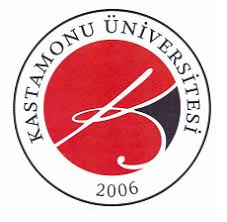 Şekil 1.1  Kastamonu Üniversitesi logosu AANA BÖLÜM BAŞLIĞI(“Her yeni ana bölüm başlığı eklemek istediğinizde bir sonraki sayfadan başlamak üzere size uygun ifadeyi sayfa başına yazdıktan sonra stiller bölümünden Başlık 1, ANA BÖLÜM BAŞLIĞI stilini seçiniz.Örneğin yukarıda verilen “2.ANA BÖLÜM BAŞLIĞI” ifadesini kendimiz oluşturmak için; yazmak istediğiniz satıra numara vermeden “ANA BÖLÜM BAŞLIĞI” yazıp stiller bölümünden Başlık 1, ANA BÖLÜM BAŞLIĞI stilini seçiniz.  Böylece istediğiniz ana bölüm başlığı yukarıda verildiği gibi numarasıyla beraber olacaktır.”)Şekil 2.1  Kastamonu Üniversitesi logosu BŞekil 2.2 Kastamonu Üniversitesi logosu CResim ya da şekil yazısı eklemek için resmin üzerine sağ tıklayıp “Resim yazısı ekle” seçeneğini seçiniz (Şekil 2.2). Açılan pencerede (Şekil 2.3) şekil numarası otomatik olarak verilmiş bir şekilde karşınıza çıkacaktır. Eğer “Hata! Belgede belirtilen stilde metne rastlanmadı” ifadesi (Şekil 2.4) ile karşılaşırsanız hata metninin üzerine sağ tıklayıp açılan menüden “Alanı Düzenle” seçeneğini seçiniz. Açılan pencerede “Stil Adı:” bölmesinde Başlık 1, ANA BÖLÜM BAŞLIĞI’ stilini seçerek (Şekil 2.5) “Tamam” düğmesine basınız. Daha sonra istediğiniz şekil açıklaması veya adını giriniz. Kalın olması gereken “Şekil 2.1” ifadesinin açıklaması olan şekil yazısını buraya yazınız.  Ayrıca şekil üzerine gelerek sonrasındaki 18 nk olan aralığı 0 nk olarak değiştiriniz. Bu şeklin şekil listesinde gözükmesi için şekil listesine giriniz. Her hangi bir yere sağ tıklayınız ve “Alanı Güncelleştir” seçeneğini seçiniz.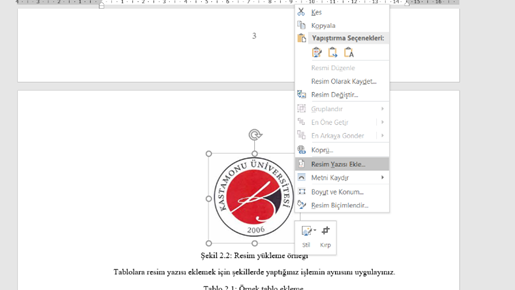  Şekil 2.3 Resim yükleme örneği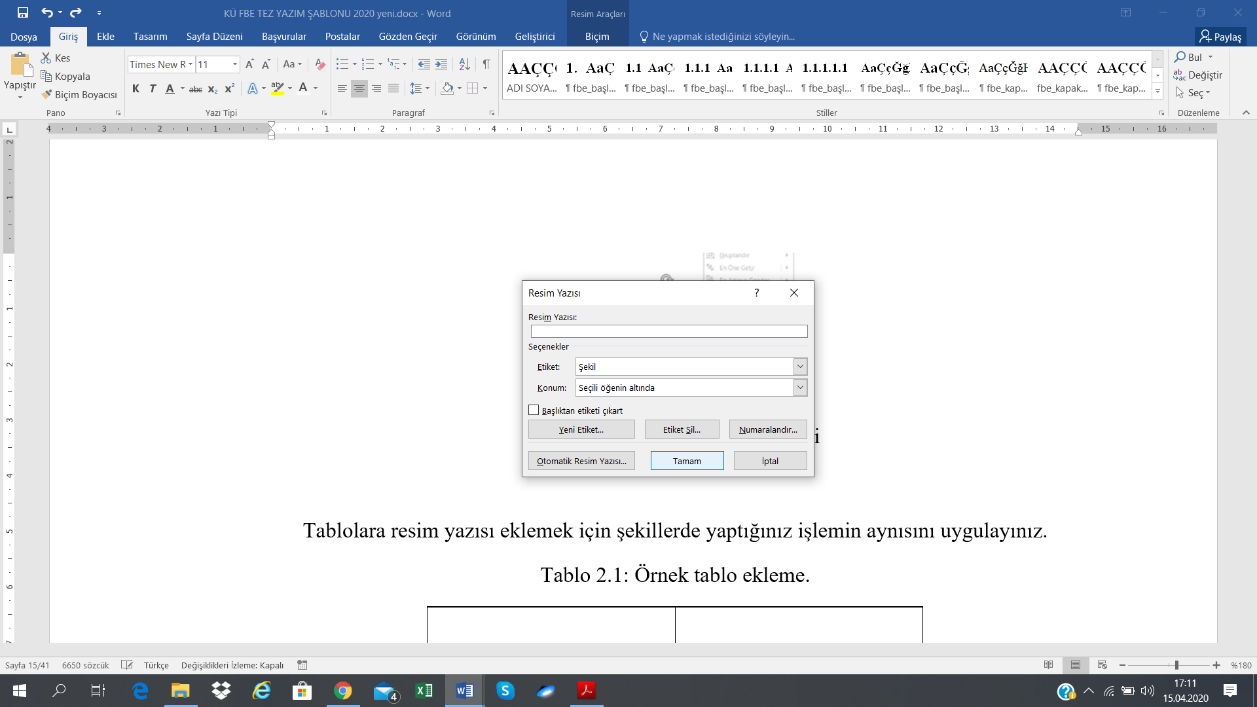 Şekil 2.4 Resim yazısı eklemede ikinci aşamaŞekil 2.5 Resim yazısı eklemede yazı üzerinde yapılacak işlem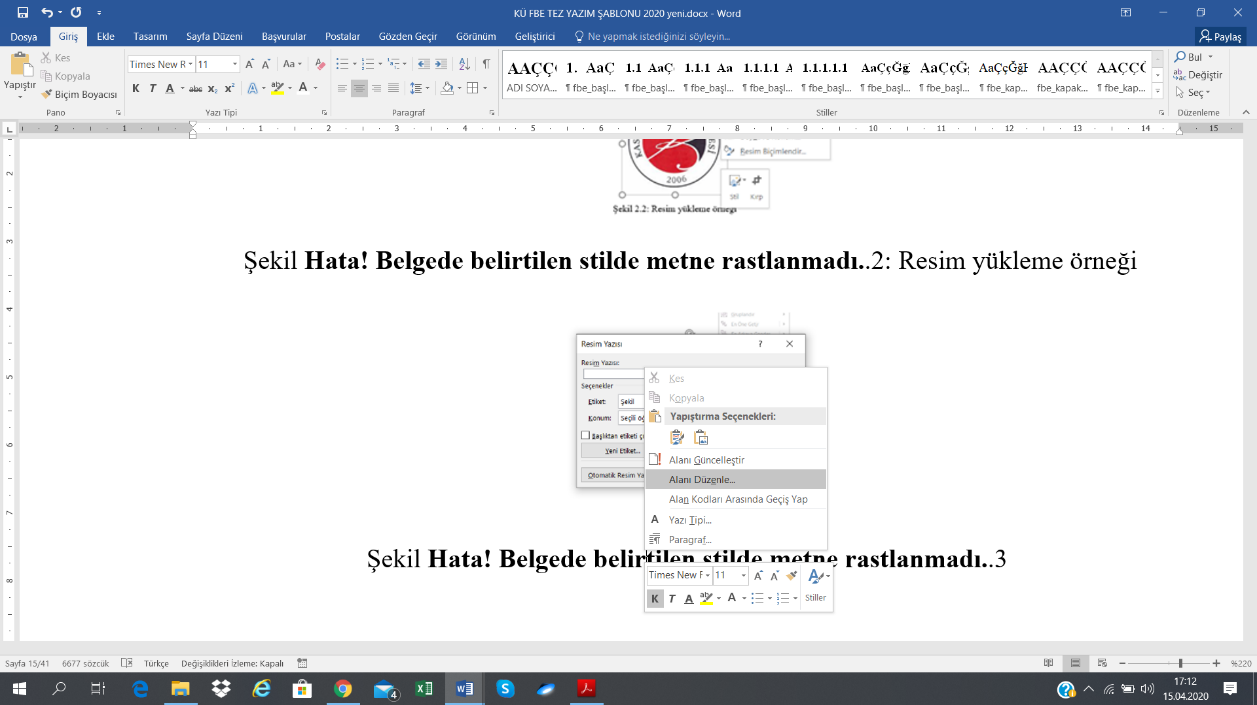 Şekil 2.6 Resim yazısı eklemede alan düzenleme seçeneği seçimi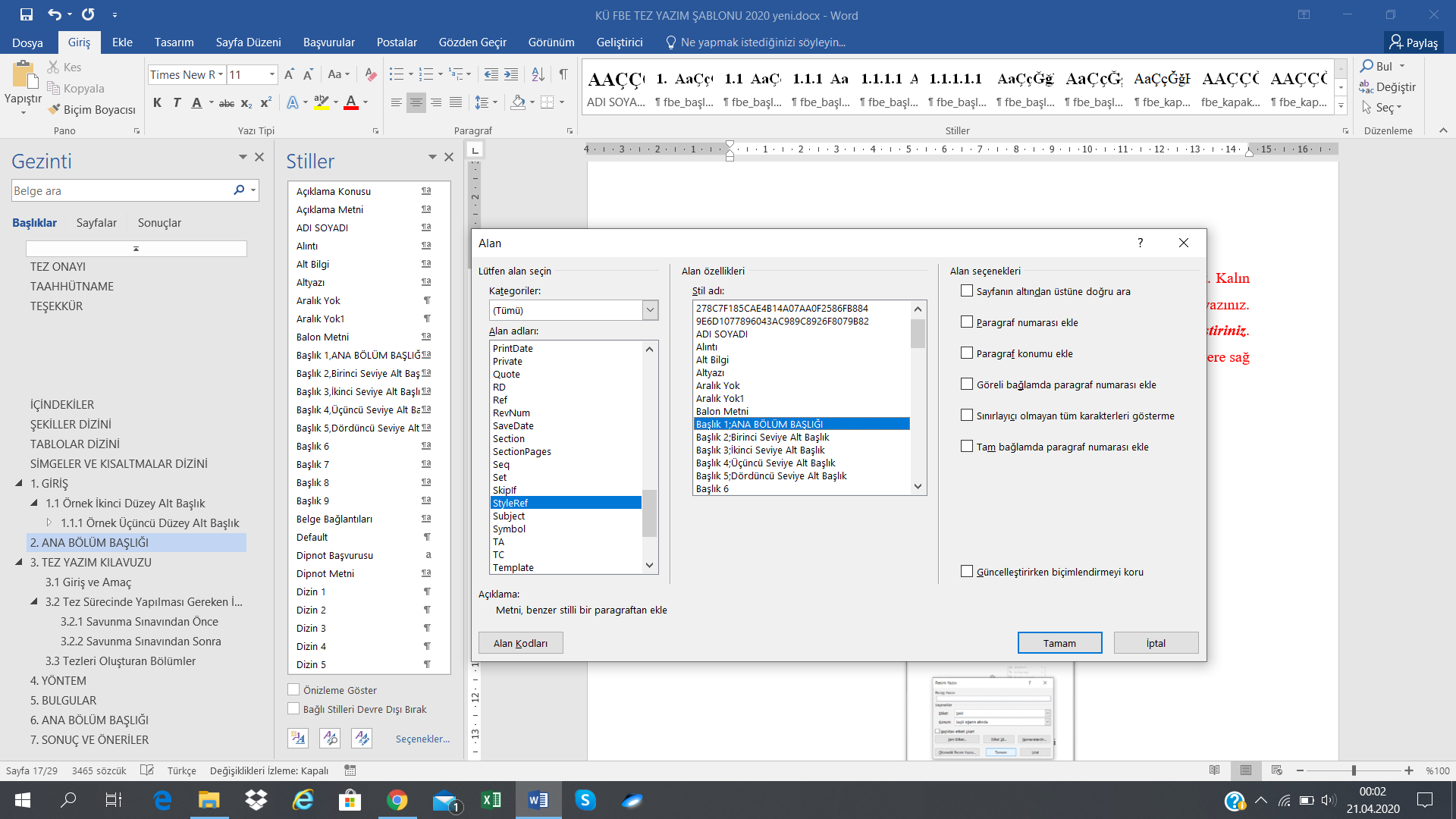 Ancak kişisel bilgisayar ayarlarından kaynaklı olarak şekil yazısı bölüm numarası olmaksızın sıralı devam etmesi halinde (Şekil 1, Şekil 2, .........., Şekil 30 gibi) resim yazısı eklemek için resmin üzerine sağ tıklayıp “Resim yazısı ekle” seçeneğini seçildikten sonra (Şekil 2.7) numaralandırma seçilir. Açılan pencerede (Şekil 2.8) bölüm numarası ekle aktif hale getirilerek, bölüm başlangıç sitili “Başlık 1” olarak seçilirken kullanılacak ayırıcı ifadesi de “ . “ ( nokta)  olarak seçilmelidir. Şekil 2.7 Resim yazısında bölüm numarası olmaması durumunda yapılacak işlem1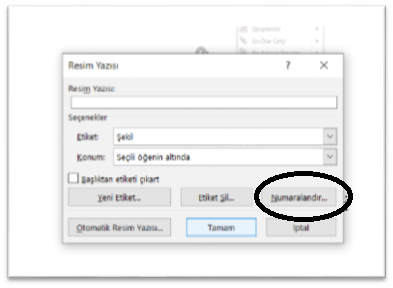 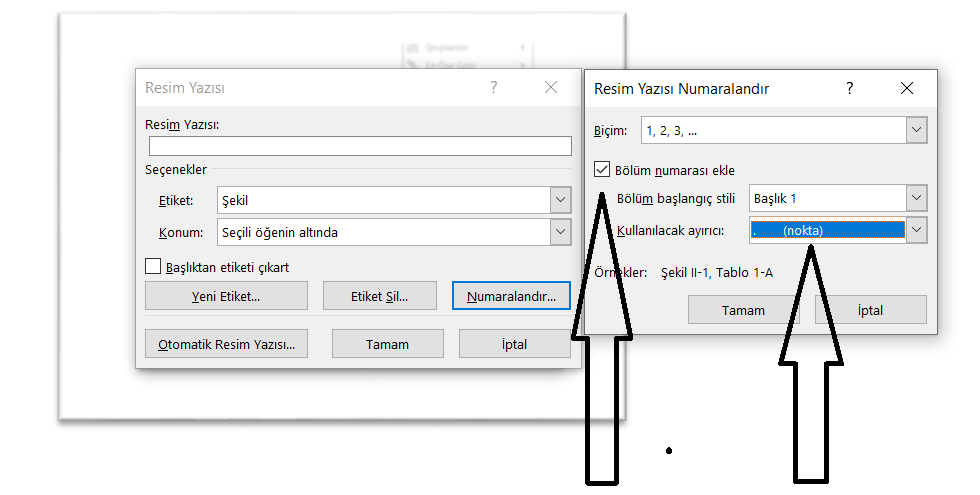 Şekil 2.8 Resim yazısında bölüm numarası olmaması durumunda yapılacak işlem2Ayrıca şekil üzerine gelerek sonrasındaki 18 nk olan Aralığı 6 nk olarak değiştiriniz. Bu şeklin şekil listesinde gözükmesi için şekil listesine giriniz. Her hangi bir yere sağ tıklayınız ve “Alanı Güncelleştir” seçeneğini seçiniz.  Danışmanı tarafından uygun görülen bir tablo sitili kullanılarak (örnek Tablo 2.1; Tablo 3.1; Tablo 3.2) hazırlanan Tablolara, resim yazısı eklemek için şekillerde yaptığınız işlemin aynısını uygulayınız. Tablo sol üst köşesinden seçildikten sonra mouse tablo üzerinde iken sağ tıklayıp “Resim yazısı ekle” seçeneğini seçiniz (Şekil 2.2). Açılan pencerede (Şekil 2.3) şekil otomatik seçili ise tablo etiketi seçilecek ve ayrıca konumda altına değil seçimin üstüne olarak seçim yapılacaktır.  Eğer “Hata! Belgede belirtilen stilde metne rastlanmadı” ifadesi (Şekil 2.4) ile karşılaşırsanız hata metninin üzerine sağ tıklayıp açılan menüden “Alanı Düzenle” seçeneğini seçiniz. Açılan pencerede “Stil Adı:” bölmesinde Başlık 1, ANA BÖLÜM BAŞLIĞI’i seçerek (Şekil 2.5) “Tamam” düğmesine basınız. Daha sonra istediğiniz şekil açıklaması veya adını giriniz. Kalın olması gereken “Şekil 2.1” ifadesinin açıklaması olan şekil yazısını buraya yazınız. Tablo 2.1 Örnek tablo ekleme.TEZ YAZIM KILAVUZU “Her yeni ana bölüm başlığı eklemek istediğinizde size uygun ifadeyi sayfanın başına yazdıktan sonra stiller bölümünden Başlık 1, ANA BÖLÜM BAŞLIĞI stilini seçiniz.Örneğin yukarıda verilen “3.TEZ YAZIM KILAVUZU” ifadesini kendimiz oluşturmak için; yazmak istediğiniz satıra numara vermeden “TEZ YAZIM KILAVUZU” yazıp stiller bölümünden Başlık 1, ANA BÖLÜM BAŞLIĞI stilini seçiniz.  Böylece istediğiniz ana bölüm başlığı yukarıda verildiği gibi numarasıyla beraber olacaktır.”Giriş ve AmaçBu kılavuz, Kastamonu Üniversitesi Fen Bilimleri Enstitüsü’ne bağlı Anabilim Dallarında hazırlanacak olan Yüksek Lisans ve Doktora tezlerinin yazılmasında belli bir standardı sağlamak, uyulması gereken esasları ve biçimsel nitelikleri belirlemek ve örneklemek amacıyla hazırlanmıştır. Bu kılavuz, yazarların tezlerini bilimsel sunum ilkelerine uygun bir biçimde hazırlamalarına dair bir yol gösterici olarak algılanmalıdır. Her anabilim dalı kendi içinde akademik farklılığın getirmiş olduğu bir zenginliğe sahip olduğu için, kılavuzda belirtilen temel kurallara (yazım biçimi, kapak sayfaları ve benzeri gibi aşağıda yer alan bilgilere) uymak koşulu ile yazarlar kendi anabilim dallarının akademik farklılıklarından gelen çeşitliliği bütünlükten uzaklaşmadan tezlerine uygulayabilirler. Şekil 3.1 Kastamonu Üniversitesi logosu DTez Sürecinde Yapılması Gereken İşlemlerSavunma Sınavından Önce1 adet ciltlenmemiş (spiralli) tez ilk kontrolün yapılması için tezin bu kılavuza uygun hazırlandığını gösterir savunma öncesi form ve danışman tarafından alınan intihal raporu, intihal benzerlik taahhütnamesi formu ile birlikte ilgili Ana Bilim Dalı aracılığı ile Enstitüye verilir. İlgili dilekçeler web sayfamızdan temin edilebilir. Tezin uygunluğu Enstitüce onaylandıktan sonra jüri kurulmasına ilişkin istem formu ilgili EABD aracılığı ile Enstitü Müdürlüğüne iletilmelidir. Tablo 3.1 Örnek tablo 2Savunma Sınavından Sonraİlgili tezde jüri üyelerinin belirlediği düzeltmeler varsa bu düzeltmeler en geç bir ay içerisinde tamamlandıktan sonra danışman tarafından onaylanan savunma sonrası formla birlikte bir kopyası ciltlenmemiş (spiralli) bir kopyası da taşınabilir bellekte (Word hali) Enstitüye teslim edilerek son kontrol yaptırılmalıdır. Kontrol işlemleri tezlerde hata kalmayıncaya kadar devam edilmesi gereken bir süreçtir. Bu süreç tamamlandıktan sonra mezuniyet için aşağıda verilen işlemler yapılmalıdır. Yüksek Lisans ve Doktora Öğrencileri, 1 adet onaylanmış/kabul edilmiş projenin/tezin [tamamı, (Word ve pdf formatlarında) olmak üzere] içinde bulunduğu CDTez veri giriş formu: dokümantasyon formu ve izin belgeleri (Enstitüye 2 adet)Enstitüden alınan öğrenci kimliğiEnstitüye verilmek üzere 2 (İki) adet onaylı karton kapak tez Kütüphane ve Dokümantasyon Daire Başkanlığına verilmek üzere 1 (Bir) adet onaylı karton kapak tez ve 1 (Bir) adet onaylanmış /kabul edilmiş projenin/tezin tamamının içinde bulunduğu onay sayfasının bulunmadığı (pdf) CD  Nihai intihal raporuTürkiye Mezunları Bilgi Formu (1 Adet) (Yalnız Yabancı Uyruklu Öğrenciler tarafından teslim edilecektir.)Tezleri Oluşturan BölümlerKÜ Fen Bilimleri Enstitüsü tarafından kabul edilen tezleri oluşturan bölümler aşağıdaki tabloda verildiği gibi olmalıdır. Bir tezi oluşturan bölümler tezin yapıldığı anabilim dallarındaki akademik farklılıklardan dolayı değişebilir. Bu çeşitlilikten dolayı, aşağıdaki tabloda yer alan ve içinde “(varsa)” ifadesi olan bölümlerin tezlerin içinde olma zorunluluğu yoktur. Diğer bölümler ise tezlerin içinde olması gereken bölümlerdir. Ayrıca Giriş bölümü ilk bölüm ve Sonuç ve Öneriler bölümü son bölüm olup aradaki bölümlerin sırası tamamen yazarların tercihine bırakılmıştır. Tablo 3.2 KÜ Fen Bilimleri Enstitüsü tarafından kabul edilen tezleri oluşturan bölümlerTablo 3.2’nin devamıDizin İşlemlerinde Yapılması Gerekli DüzenlemelerKÜ Fen Bilimleri Enstitüsü tarafından kabul edilen tezleri oluşturan bölümlerden “İçindekiler, Şekiller Dizini, Tablolar Dizini, ….. “ bölümlerinde ilgili yazıların bir satırı aşması durumunda öncelikle satırı aşan madde seçilmeli (Şekil 3.11) ve mouse sağ tuşuna basılarak paragraflar sekmesinden ilgili düzeltmeler (Şekil 3.12) yapılmalıdır. Bu düzeltmeler girinti sekmesinde bulunan sağdan uzunluk ve asılı sekmesi seçilerek (alt maddelere göre farklı değerler girilen) tez şablonuna uyacak şekilde düzenlenmelidir.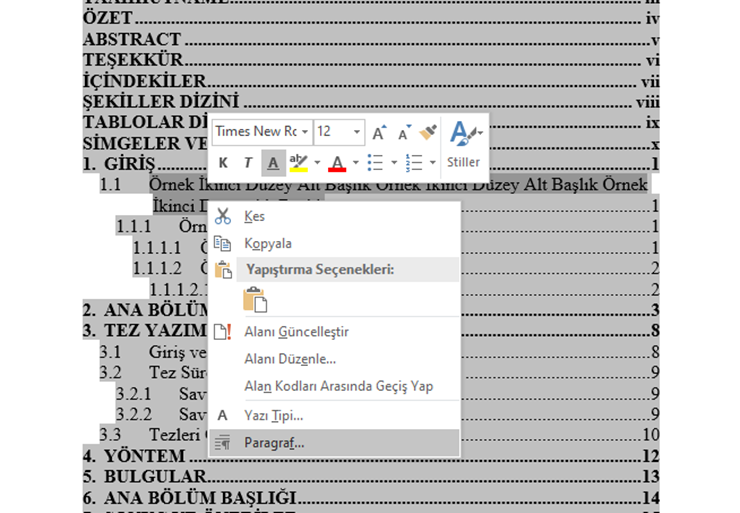 Şekil 3.2  İki satır olan başlıkların düzeltilmesi işlemi 1Şekil 3.3  İki satır olan başlıkların düzeltilmesi işlemi 2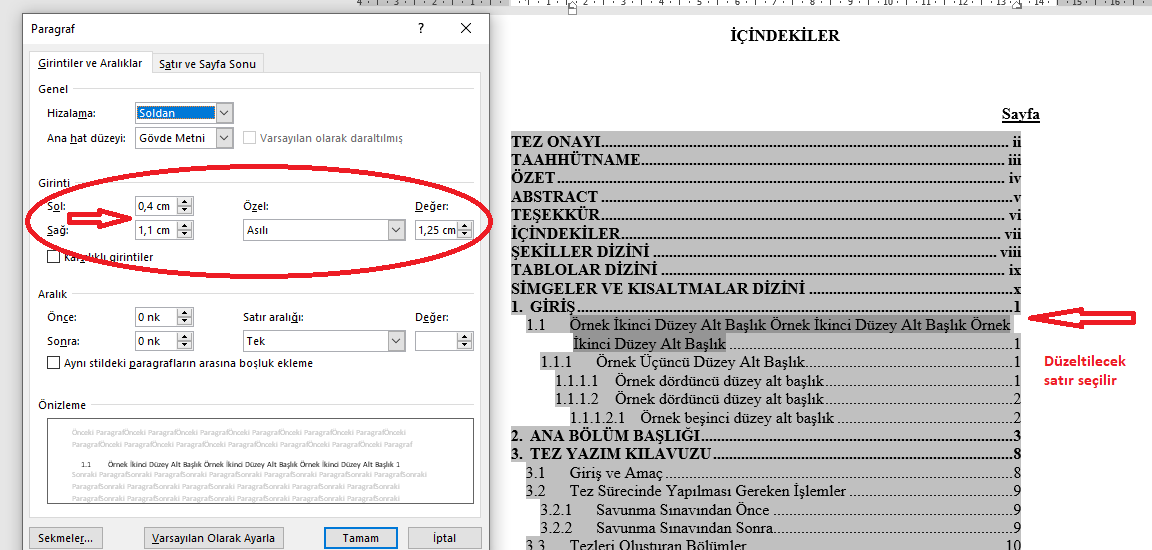 YÖNTEMBu bölümde, araştırmayı tamamlayabilmek için kullanılan materyaller, bu materyallerin hazırlanışı ve özellikleri açıklanmalıdır. Ayrıca araştırmayı gerçekleştirmede kullanılan her türlü yöntemler açık ve anlaşılır bir tarzda belirtilmelidir. Yazarlar isterse, bazı bilinen klasik yöntemleri açıklamak için sadece literatüre başvurmakla yetinebilir. Ancak kullanılan yöntemde bilenene kıyasla bir yenilik veya değişiklik mevcut ise bu kısımlar ayrıntılı olarak açıklanmalıdır. Ayrıca verilerin değerlendirilmesinde kullanılan istatistik yöntem veya yöntemler de bu bölümde belirtilmelidir.Bilimsel Araştırma Türleri1)	Nicel Araştırma: Olguları ve olayları ölçülebilir, sayısal olarak ifade edilebilir bir temelde değerlendiren bir araştırma türüdür. Nicel araştırmanın amacı araştırılan konunun gözlem, deney ve test etme yoluyla nesnel bir şekilde ölçülmesi ve sayısal verilerle ifade edilmesidir. Tekrarlanabilen gözlem ve ölçmeye dayalı, objektif bilimlerde yararlanılan sayısal bir yöntemdir. Nicel araştırmayı kullanan belli başlı araştırma türleri mevcuttur.a)	Deneysel Model: İstatistiksel teknikler kullanılarak iki ya da daha fazla grup üzerindeki uygulamaların, belirli değişkenler açısından oluşturduğu etkiler araştırılır.b)	Betimsel Model: Belirlenen konudaki mevcut durumları araştırarak sonuca ulaşmayı hedefleyen türdür.c)	Bağıntısal Model: Değişkenler arasında ilişki olup olmadığının araştırılması için kullanılan türdür.2)	Nitel Araştırma: Olayların ve bu olaylar üzerinde gelişen algıların doğal ortamında gerçekçi bir biçimde ortaya koyulmasını amaçlayan bilimsel araştırma türüdür. a)	Fenomenoloji: Olaylar, deneyimler ve kavramların fenomen halini almasının nedenlerini inceler.b)	Etnografi: Kültürel gelenekler, yaşayış biçimleri ile ilgili nitelikli bilgileri ortaya çıkarmayı amaçlayan türdür.c)	Gömülü Teori: Nitelikli veri toplama aşamasında veriler içinde yer alan teorileri ortaya çıkararak yeni kavramlara ulaşmayı hedefler.d)	Örnek Olay: Örnek alınan bir durumun nedenlerinin nitelik açısından incelenmesini amaçlayan türdürBULGULARBir tezi oluşturan bölümler tezin yapıldığı anabilim dallarındaki akademik farklılıklardan dolayı değişebilir. Bu çeşitlilikten dolayı “BULGULAR” bölümünün tezlerin içinde olma zorunluluğu yoktur. Bulgular kısmında tezde elde edilen bulgular, konuyla ilgili diğer çalışmaların sonuçlarıyla karşılaştırılarak anlatılmalı ve aradaki ilişkilerin veya farklılıkların muhtemel sebepleri belirtilmelidir.ANA BÖLÜM BAŞLIĞIHer yeni ana bölüm başlığı eklemek istediğinizde size uygun ifadeyi sayfanın başına yazdıktan sonra stiller bölümünden Başlık 1, ANA BÖLÜM BAŞLIĞI stilini seçiniz.Örneğin yukarıda verilen “4.ANA BÖLÜM BAŞLIĞI” ifadesini kendimiz oluşturmak için; yazmak istediğiniz satıra numara vermeden “ANA BÖLÜM BAŞLIĞI” yazıp stiller bölümünden Başlık 1, ANA BÖLÜM BAŞLIĞI stilini seçiniz.  Böylece istediğiniz ana bölüm başlığı yukarıda verildiği gibi numarasıyla beraber olacaktır.Kastamonu Üniversitesi Fen Bilimleri Enstitüsü tarafından kabul edilen tezleri oluşturan bölümler tezin yapıldığı anabilim dallarındaki akademik farklılıklardan dolayı değişebilir. Bu çeşitlilikten dolayı, Tablo 3.2’de yer alan ve içinde “(varsa)” ifadesi olan bölümlerin tezlerin içinde olma zorunluluğu yoktur. Diğer bölümler ise tezlerin içinde olması gereken bölümlerdir. Ayrıca “Giriş” bölümü ilk bölüm ve “Sonuç ve Öneriler” bölümü son bölüm olup aradaki bölümlerin sırası tamamen yazarların tercihine bırakılmıştır.SONUÇ VE ÖNERİLERBu bölüm bütün tezlerde olması gereken bölümdür. Bu bölümün numarası tezde bulunan ana başlıkların sayısına göre değişebilir. Tezde elde edilen sonuçların ve bunların değerlendirmelerinin olabildiğince kısa ve kolay anlaşılabilir bir şekilde tekrardan kaçınılarak verildiği bölümdür. Yazarlar bu bölümde, tez konusuyla ilgili ileriye dönük yapacağı çalışmalara veya konuyla ilgili diğer tartışmalara veya açık problemlere değinebilir. Ayrıca, yazarlar konu ile ilgili çalışma yapacak kişilere birtakım önerilerde bulunabilirlerKAYNAKLARBechara, A., Damasio, H., & Damasio, A. R. (2000). Emotion, decision making and the orbitofrontal cortex. Cerebral cortex, 10(3), 295-307.Bernstein, M. (2002). 10 tips on writing the living Web. A list apart: For people who make websites, 149. Retrieved May 2, 2006Bilgici, G. (2007). Ayrışımların Kongruans Özellikleri. Doktora Tezi, Ankara Üniversitesi Fen Bilimleri Enstitüsü. Ankara.Biswas, S. (2008). Dopamine D3 receptor: A neuroprotective treatment target in Parkinson's disease. ProQuest Digital Dissertations. (AAT 3295214) http://gradworks.umi.com/32/95/3295214.html, Erişim tarihi: 11/11/2014.Brownlie, D. (2007). Toward effective poster presentations: An annotated bibliography. European Journal of Marketing, 41(11/12), 1245-1283. doi:10.1108/03090560710821161.Evcin, Ö. (2012). Orman yangınlarının biyoçeşitliliğe etkileri. Uluslararası Yangın Sempozyumu, 221-226, Kastamonu.Garvan, F. G.,  & Berkovich, A. (2009). The GBG-Rank and t-Cores I. Counting and 4-Cores. Journal of Combinatorics and Number Theory, 1(3), 49-64.Gür, M., Şener, N., Muğlu, H., Çavuş, M. S., Özkan, O. E., Kandemirli, F., & Şener, İ. (2017). New 1, 3, 4-thiadiazole compounds including pyrazine moiety: Synthesis, structural properties and antimicrobial features. Journal of Molecular Structure, 1139, 111-118.Harlow, H. F. (1983). Fundamentals for preparing psychology journal articles. Journal of Comparative and Physiological Psychology, 55, 893-896.Henry, W. A., (1990). Making the grade in today's schools. Time, 135, 28-31Ireland, K., & Rosen, M. (2010). Ireland, K., & Rosen, M. (2010). A Classical Introduction to Modern Number Theory. GTM Series 84.Lee-Chai, A. Y., Bargh, J. A., & Bargh, J. (Eds.). (2001). The use and abuse of power: Multiple perspectives on the causes of corruption. Psychology Press. Liu, K., Yu, R., Shui, Z., Li, X., Ling, X., He, W., ... & Wu, S. (2019). Effects of pumice-based porous material on hydration characteristics and persistent shrinkage of ultra-high performance concrete (UHPC). Materials, 12(1), 11.Marlatt, G. A., & Witkiewitz, K. (Eds.). (2009). Addictive behaviors: new readings on etiology, prevention, and treatment.  http://www.apa.org/pubs/databases/psycbooks/index.aspx, Erişim Tarihi;  11/02/2008Moller, G. (2002). Ripples versus rumbles [Letter to the editor]. Scientific American, 287(2), 12.Rogoff, B., & Mistry, J. (1985). Memory development in cultural context. M. Pressley & C. J.Brainerd (Eds.), Cognitive learning and memory in children (pp. 117-142). New York: Springer-VerlagSchultz, S. (2005). Calls made to strengthen state energy policies. The Country Today, pp. 1A, 2A, December 28.URL-1. Tosun İ. Doktora Eğitiminde Öğrenci Tez Danışmanı İlişkisi, www.yok.gov.tr  Erişim Tarihi;  05/04/2008EK  A. Bu ek ile ilgili açıklama metni ÖZGEÇMİŞ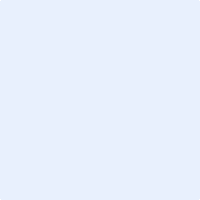 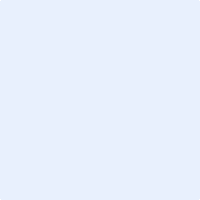 Adı Soyadı		: Doğum Yeri ve Yılı		: Kastamonu, 2021Medeni Hali		:Yabancı Dili		:Eğitim DurumuLise		: Mezun olduğunuz okul, YılLisans		: Mezun olduğunuz okul, YılYüksek Lisans		: Mezun olduğunuz okul, YılMesleki Deneyimİş Yeri		: Çalıştığınız Kurum, Kuruluş, Yıllarİş Yeri		: Çalıştığınız Kurum, Kuruluş, Yıllarİş Yeri		: Çalıştığınız Kurum, Kuruluş, Yıllar	Yayın Listesi		:Şener, N., Gür, M., Çavuş, M. S., Zurnaci, M., & Şener, İ. (2019). Synthesis, Characterization, and Theoretical Calculation of New Azo Dyes Derived from [1, 5‐a] Pyrimidine‐5‐one Having Solvatochromic Properties. Journal of Heterocyclic Chemistry, 56(3), 1101-1110.Şener, İ., Şener, N., & Gür, M. (2018). Synthesis, structural analysis, and absorption properties of disperse benzothiazol-derivative mono-azo dyes. Journal of Molecular Structure, 1174, 12-17.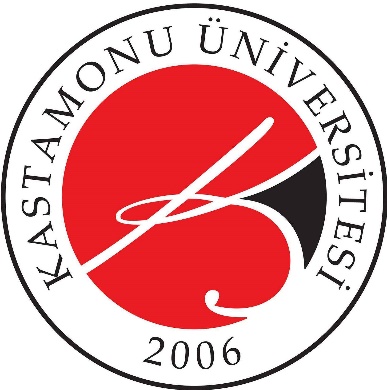 Özet metni yazmaya buradan başlayınız… Özet sayfası, tezin içeriğini kısaca tanıtan maksimum iki sayfa olup (bir sayfa ideal olanı), yazar bu sayfada okuyucuya araştırma konusunun özünü oluşturan problem, araştırmada kullanılan yöntem, elde edilen bulgular ve sonuçlar hakkında bilgiler vermelidir. Özet metni 11pt ve 1 satır aralığında olacak şekilde yazılmalı ve bir sayfayı aşmamalıdır,  tercihen 250 - 300 kelimeyi geçmemelidir. Tezde yapılmış olan çalışmalar birçok indekste bu sayfa aracılığı ile tarandığından araştırmacı bu metnin yazımına dikkat etmelidir. Üst kenardan boşluk bırakılmadan, 12pt koyu olacak şekilde büyük harflerle sayfaya ortalanmış şekilde “ÖZET” ifadesi yazılmalıdır. Hemen altına 2 adet 1,5 satır aralığı boşluk bırakıldıktan sonra, tez başlığı 12pt koyu ortalanmış bir şekilde yazılmalıdır. Daha sonra 1 er satır aralıklarla, ortalanmış bir şekilde, program çeşidi, tez yazarının adı ve soyadı, üniversitesi, enstitüsü ve anabilim dalı, varsa bilim dalı, tez danışmanın ünvanı adı ve soyadı (varsa eş danışmanının ünvanı adı ve soyadı) 12pt koyu olacak biçimde büyük harflerle sırasıyla verilmelidir. Özet sayfasının altına “ANAHTAR KELİMELER” ibaresi 11pt boyutunda koyu ve büyük harfli olacak şekilde yazılmalıdır. Anahtar kelimelerin sayısı 3 ile 7 adet arasında olmalıdır. Anahtar kelimelerden sonra tarih, sayfa sayısı ve bilim kodu 11pt boyutunda yazılmalı ve aralarında virgül olmalıdır. Sayfa numarası 12pt boyutunda “i” olup sayfanın altında ve ortalanmış olarak verilmelidir. ..... Start typing the abstract from here… ABSTRACT; The summary page is a page (max two page) that briefly introduces the content of the thesis, and on this page the author should provide the reader with information about the problem, the method used in the research, the results obtained and the results. The abstract should be written in 11pt and 1 line spacing and should not exceed one page, preferably not exceed 250 - 300 words. Since the studies in the thesis are scanned in many indexes through this page, the researcher should pay attention to the writing of this text. The word "ABSTRACT" should be written centered on the page in capital letters with 12pt bold, without any space at the top edge. After leaving 2 1.5 lines spacing just below, the thesis title should be written in 12pt bold centered. Then, with 1-line intervals, centered, program type, name and surname of the thesis author, university, institute and department, science branch if any, title and surname of the thesis supervisor (title and surname of the co-supervisor if any) 12pt bold should be given in capital letters respectively. "KEY WORDS" should be written in 11pt size in bold and capital letters at the bottom of the abstract page. The number of keywords should be between 3 and 7. After the keywords, the date, page number and science code should be written in 11pt size and there should be a comma between them. Page number is “i” in 12pt size and should be given at the bottom of the page and centered, ..... Örnek Tablo BaşlığıÖrnek Tablo Başlığıa1b2c3d4Örnek Tablo Başlığı1Örnek Tablo Başlığı2a1b2c3Tezin KısımlarıNumaralandırma ŞekliDış KapakNumaralandırılmaz.İç KapakRomen rakamıyla numaralanır; ancak rakam sayfada gizlenir.Tez Onay SayfasıRomen rakamıyla numaralanırTaahhütnameRomen rakamıyla numaralanırÖzetRomen rakamıyla numaralanır.AbstractRomen rakamıyla numaralanır.İçindekilerRomen rakamıyla numaralanır.Tablolar DiziniRomen rakamıyla numaralanır.Şekiller DiziniRomen rakamıyla numaralanır.Grafikler DiziniRomen rakamıyla numaralanır.Fotoğraflar DiziniRomen rakamıyla numaralanır.Haritalar DiziniRomen rakamıyla numaralanır.Kısaltmalar DiziniRomen rakamıyla numaralanır.Semboller DiziniRomen rakamıyla numaralanırGiriş BölümüArabi rakamlarla numaralanır.Diğer BölümlerArabi rakamlarla numaralanır.KaynaklarArabi rakamlarla numaralanır.EklerArabi rakamlarla numaralanır.ÖzgeçmişArabi rakamlarla numaralanır. Ancak rakam sayfada gizlenir.EKLER